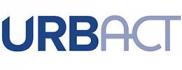 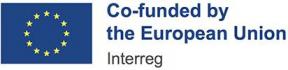 OUTLINE OF MAIN COMPONENTS OF THE APPLICATION FORM 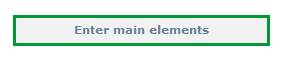 TabsBulles d’aideWord limitDescriptionSynthesis elements describing your project. Indicate the length of the project. Start date shall be 01/06/2023. End date shall be 31/12/2025.
The description should not exceed 500 characters including spaces.500 characters included spaces (3 lines)PartnersComplete the partnership. Choose between “ERDF/Swiss fund/Norway fund/IPA fund” before filling in the financing plan for the partner. The maximum budget eligible for the network cannot exceed.Add as many contacts as you want for each partner. Please provide at least the name of the local project coordinator.DeliverablesPlease only choose these project deliverables:
WP2 - Network roadmap (Baseline study)
WP2 - Transnational meetings
WP2 - Communication PlanWP2 – Network ArticlesWP2 – Network Result ProductWP2 – Quarterly Network ReportsWP3 – ULG contact listWP3 – Integrated Action Plan (IAP)Expenditure subcategoriesPlease ignore this tab. The expenditure table will have to be filled in later in the application process, under Section 8.3.Work planYour project work plan should be structured around 3 Work Packages. DO NOT create any other Work Package. DO NOT try to add any activity.IndicatorsYou do not need to complete this section.PROJECT SYNTHESISBulles d’aideWord limitProject identity (incl. title and duration)This section is automatically filled in with data input in the section “Main Elements”.Summarised description of the issue to be addressed by the networkThis section is automatically filled in with data input in the section “Main Elements”.500 characters including spaces (about 3 lines)Proposed partnershipThis section is automatically filled in with data input in the section “Main Elements”.Links to the Cohesion Policy ObjectivesPlease explain how your proposal links to the Cohesion Policy Objectives referred to in Article 5(1) of Regulation (EU) 2021/1060.Total budgetThis section is automatically filled in and cumulated from the data input in section 1.3., in each partner's financing plan.PRESENTATION OF PROJECT PROPOSALThematic ContentDefinition of the issue / policy challenge to be addressed Describe in detail the key urban challenge/issue to be specifically addressed by the Action Planning Network.ATTENTION – text over 4500 characters (including spaces) will not be read.4500 characters including spaces (approx. 1 A4 pages)Link to European urban policy context 2021-2027 (in particular the Cohesion Policy objectives and scope) Describe how the proposal contributes to the European urban policy context 2021-2027  (in particular the Cohesion Policy objectives and scope).ATTENTION – text over 4500 characters (including spaces) will not be read.4500 characters (approx. 1 A4 pages)Shall the proposal contribute to the URBACT Specific Objective 2 (related to Action Planning Networks)?It is expected that Action Planning Networks will foster improvement of integrated urban policies in European cities and the delivery of these policies on the ground.
Please tick yes and comment briefly on how the proposal might contribute to the improvement of the planning and delivery of integrated urban policies.500 characters (approx.3 lines)How will gender-equal policy making be addressed by the network? Concrete examples of how equal opportunities (especially gender) have been integrated into the working of the network should be outlined.ATTENTION – text over 4500 characters (including spaces) will not be read.4500 characters (approx.1 A4 page)How will green transition be addressed by the network?Concrete examples of how green transition actions have been integrated into the working of the network should be outlined. This should include some information concerning the carbon footprint of the network.ATTENTION – text over 4500 characters (including spaces) will not be read.4500 characters (approx.1 A4 page)How will digital transformation be addressed by the network?Concrete examples of how digital transformation has been integrated into the working of the network should be outlined.ATTENTION – text over 4500 characters (including spaces) will not be read.4500 characters (approx.1 A4 page)What is the added value of this network related to the theme proposed? Reference should be made to how this network theme complements those of previous URBACT projects and how it adds value to other EU policy initiatives.ATTENTION – text over 3500 characters (including spaces) will not be read.3500 characters (approx. ¾ A4 page)RATIONALE OF PROPOSED PARTNERSHIPProfile of the Partner CitiesLP City 1Local challenges of city partners specific to the network theme For each partner, provide information on local challenges in relation to the policy issue identified by the network2000 characters per partner (approx. ½  A4 page)Local strategic framework of the city specific to the network themeFor each partner, provide information on strategies and/or action plans which are relevant to the network theme2000 characters per partner (approx. ½  A4 page)Local links to Sustainable Urban Development through Cohesion PolicyFor each partner, provide information on links to the urban dimension of Cohesion Policy (SUD, New Leipzig Charter, Article 11, EUI, etc)2000 characters per partner (approx. ½  A4 page)Motivation and commitment of each city to join the networkFor each partner, provide information on the motivation to join the network.2000 characters per partner (approx. ½  A4 page)Added value of being involved in an URBACT networkFor each partner, provide information on why it is necessary to undertake this work as part of an URBACT network.  What is the added value for the partner of being involved?2000 characters per partner (approx. ½  A4 page)Local Stakeholders to be involved in the URBACT Local GroupFor each partner, provide information on the key stakeholders to be involved at local level2000 characters per partner (approx. ½  A4 page)Potential for actions to be funded/ implemented For each partner, information on the potential to fund / implement the actions designed within an Integrated Action Plan should be explained.2000 characters per partner (approx. ½  A4 page)Repeat for each PP City (up to PP10)Why does it make sense for these cities to work together? What added value will be created? Provide details of the transnational exchange and learning added value. Please explain briefly how you selected the partners involved.ATTENTION – no text over 4300 characters (including spaces) will be used.4300 characters (approx. 1 A4 page)ACTIVITIES AND EXPECTED OUTPUTSDescription of Work Package 1- Network management Organisation of the project coordinationDescribe the main management arrangements to ensure a sound management of the network (human resources allocated, division of tasks, internal procedures, etc.).ATTENTION – no text over 4300 characters (including spaces) will be used.4300 characters (approx. 1 A4 page)Activities to be implemented under WP1Refer to the Guide for Action Planning Networks for detailed information on compulsory activities under Work Package 1.ATTENTION – no text over 8500 characters (including spaces) will be used.8500 characters (approx.. 2 A4 pages)Description of Work Package 2 – Network Level ActivitiesGeneral framework for Network Level Activities  Candidate Lead Partners should explain the general organisation and methodology foreseen in order to carry out the activities at network level (engaging, consolidating the partnership, analysing the policy challenge to be addressed by the network, designing the methodology for exchange and learning).ATTENTION – no text over 8500 characters (including spaces) will be used.8500 characters (approx.. 2 A4 pages)Proposed approach to network communication Candidate Lead Partners should explain the general organisation and approach foreseen in order to communicate and disseminate the work of the network (external communication, internal communication, visibility, dissemination etc).ATTENTION – no text over 8500 characters (including spaces) will be used.8500 characters (approx.. 2 A4 pages)Proposed content, tools and methods for the transnational exchange and learning activitiesRefer to the Guide to Action Planning Networks for detailed information on expectations concerning transnational exchange and learning activities.ATTENTION – text over 8500 characters (including spaces) will not be read.8500 characters (approx. 2 A4 page)Expected outputs under WP2 Refer to the Guide to Action Planning Networks  for detailed information on outputs to be delivered as result of the activities under Work Package 2.Description of Work Package 3 – Local Level Activities        4.3.1 General framework for Local Level ActivitiesDescribe the methodology proposed for the local activities with key stakeholders involved in the URBACT Local Groups (setting up the ULG, identification of the right ULG coordinator, identification of key stakeholders articulation with transnational activities, resources for the animation of the local group, ideas for ULG working etc.). Reference to the partner profiles and to the network methodology should be made.ATTENTION – text over 4300 characters (including spaces) will not be read.4300 characters (approx. 1 A4 page) 4.3.2. Short description of the principles for  linking transnational activities under WP 2 and local activities under WP3Describe the principles for linking the transnational learnings with local activities in order to make the best use of it and maximise the impact at local level.ATTENTION – text over 2800 characters (including spaces) will not be read.2800 characters (approx. ¾  A4 page4.3.3. Proposed approach to local level communication Candidate Lead Partners should explain the general organisation and approach foreseen in order to communicate and disseminate the work of the city locally .ATTENTION – no text over 2800 characters (including spaces) will be used.2800 characters (approx. ¾  A4 page4.3.4. Expected outputs under WP3Refer to the Guide to Action Planning Networks for detailed information on outputs to be delivered as result of the activities under Work Package 3.PROJECT WORK PLANPROJECT MANAGEMENT AND LEADERSHIPLead partner experience (highlights of city’s experience)Describe the Lead Partner City’s competency in managing EU co-financed projects or indicate how the Lead Partner City can ensure adequate measures for management support.ATTENTION –  text over 2800 characters (including spaces) will not be read.2800 characters (approx. ¾  A4 page)Experience of proposed project coordinatorIndicate the name of the proposed project coordinator outlining experience of this type of work and why he/she would be in the best position to fulfil the role of project coordinator. ATTENTION – text over 2800 characters (including spaces) will not be read.2800 characters (approx. ¾  A4 page)Presentation of the Lead Partner project team (roles and responsibilities)This section should outline the people, specific role in the project and time dedicated (project, local, finance, communication).ATTENTION – text over 2800 characters (including spaces) will not be read.2800 characters (approx. ¾  A4 page)USE OF EXPERTISEProposed use of expertise resources allocated by the ProgrammeProposed use of URBACT Lead Experts Indicate the needs identified by your network which you expect to be fulfilled by the Lead Expert.  Skills and capacities required by this expert should be listed.ATTENTION –  text over 4300 characters (including spaces) will not be read.4300 characters (approx. 1 A4 page)Proposed use of URBACT Ad Hoc Expert(s)Indicate the needs identified by your network which you expect to be fulfilled by the Ad Hoc Expert(s).  Skills and capacities required by the expert(s) should be listed.4300 characters (approx. 1 A4 page)BUDGETARY PROPOSALFinancial contribution by partner and source (incl. ERDF, IPA III funds and local contribution)Automatically filled based on the information provided in section 1.3 (section on each partner’s financing plan)ERDF/IPA per yearFor each year, update the ERDF amount and click on the button save.
Make sure it is consistent with information provided in the partners' financing plans (section 1.3.) and with the table in section 8.1.Expenditure per partner, per year and budget subcategorySelect the Lead Partner as well as each partner. Once selected, go to a budget line and click on the icon with paper and pencil.
Indicate the amounts per year and click on the button “OK” to save the modifications. Do it again for each budget line.Expenditure per year and budget categoryAutomatically filled based on information input in section 8.3 aboveProject cost per budget lineAutomatically filled based on information input in section 8.3 aboveProject costs per budget category – Justification/ExplanationProvide explanation on the costs forecast and link to the project activities or any information on the rationale for allocating the costs to the budget of the network.ATTENTION – text over 700 characters (including spaces) per category will not be read.700 characters per budget category on average.SIGNATURESignature of the Lead Partner/project coordinator 